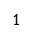 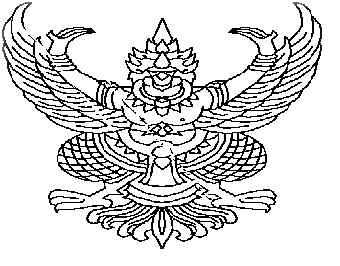 บันทึกข้อความส่วนราชการ    คณะบัญชี มหาวิทยาลัยราชภัฏเชียงราย โทร 0-5377-6000  ต่อ 1921-1922 กด 0ที่   อว 6011.45/  ขอเลขหนังสือจาก..ธุรการ..คณะ	     	วันที่เรื่อง ขออนุมัติจัดกิจกรรม เรียน  คณบดีด้วย ......................ระบุชื่อหน่วยงาน..................................มีความประสงค์จะขออนุมัติจัดกิจกรรม ................................. ระบุชื่อกิจกรรม ..................................................  ในระหว่างวันที่ .............(ระบุวันที่/เดือน/ปีที่จัดกิจกรรม).............เป็นเงินทั้งสิ้น .................บาท (ดังรายละเอียดที่แนบมาพร้อมนี้)จึงเรียนมาเพื่อโปรดพิจารณา( ...............................................................).....................ระบุตำแหน่ง.....................รายละเอียดประกอบการพิจารณาเพื่อขออนุมัติเปลี่ยนแปลงรายละเอียดกิจกรรมเนื่องด้วยมีความจำเป็นต้องเปลี่ยนแปลงรายละเอียดค่าใช้จ่ายจากเดิมที่ระบุไว้ในแผนปฏิบัติการรายไตรมาส จึงขออนุมัติเปลี่ยนแปลงรายละเอียดกิจกรรม	(    )  ระยะเวลาดำเนินการ			(    )  กลุ่มเป้าหมาย	(    )  สถานที่ดำเนินงาน				(    )  รายละเอียดค่าใช้จ่าย	(    )  อื่นๆระบุ.........................................................................................................โดยมีเหตุผลและความจำเป็น ดังนี้1. ………………………เหตุผลให้สอดคล้องกับรายละอียดที่เปลี่ยนแปลงค่ะ…………2. …………………………………………………………………………………………………………………3. …………………………………………………………………………………………………………………1. ชื่อกิจกรรม ……………………………….……………...……………..………………………………....................................................2. โปรแกรมวิชา/งาน/ฝ่ายที่ดำเนินการ .......................................................................................................................3. ลักษณะของกิจกรรม3.1 ดำเนินงานตามโครงการ ประจำปีงบประมาณ พ.ศ. 2567		ประเภทงบ		...................................................................................       		โครงการ			...................................................................................			กิจกรรมหลัก	...................................................................................		กิจกรรมรอง	...................................................................................		รหัสกิจกรรม	...................................................................................			จำนวนเงิน	              ...................................................................................4. หลักการและเหตุผล...........................................................................................................................................................................................................................................................................................................................................................................................................................................................................................................................................................................5. วัตถุประสงค์...........................................................................................................................................................................................................................................................................................................................................................................................................................................................................................................................................................................6. เป้าหมาย	6.1 เป้าหมายเชิงผลผลิต (Output)..................................................................................................................................................................................................................................................................................................................................................................................	6.2 เป้าหมายเชิงผลลัพธ์ (Outcome)..................................................................................................................................................................................................................................................................................................................................................................................7. ตัวชี้วัดความสำเร็จและค่าเป้าหมาย8. สถานที่ดำเนินงาน  ...................................................................................................................................................................................9. ระยะเวลาดำเนินการ (ระบุวัน/เดือน/ปี).................................................................................................................................................................................. 10. กลุ่มเป้าหมาย                     เช่น นักศึกษา คณะบัญชี ชั้นปีที่ 1 รหัส......................   จำนวน 100 คน11. งบประมาณรวม   ………………………….. บาท(     )	งบประมาณแผ่นดิน		.............................. บาท(     )	งบประมาณเงินรายได้		.............................. บาท(     )	เงินรายได้เฉพาะกิจ		.............................. บาท12. รายละเอียดงบประมาณ   12.1 งบประมาณแผ่นดิน   12.2 งบประมาณเงินรายได้       12.3 งเงินรายได้เฉพาะกิจ13. ผลที่คาดว่าจะได้รับ (Impact) ......................................................................................................................................................................................................................................................................................................................................................................14. คณะกรรมการดำเนินกิจกรรม	1. .............................................................	2. .............................................................	3. .............................................................					ลงชื่อ            (................................................................)ตำแหน่ง    ...............................................................         ผู้เสนอกิจกรรมเอกสารที่ ต้องแนบเสนอ กิจกรรม1. กำหนดการ2. รายชื่อผู้เข้าร่วม3. คำสั่งแต่งตั้งคณะกรรมการ 4. ประวัติวิทยากร 5. ตารางสอนวิทยากร (กรณี วิทยากรเป็นบุคคลภายใน)6. ต้นเรื่อง (หนังสือต้นเรื่อง ในการจัดกิจกรรม กรณีเป็นกิจกรรมใหม่    เพิ่มเติมจากแผนปฏิบัติราชการ)7. ประกาศอัตราค่าตอบแทนต่างๆ8. ฯลฯ1. ความเห็นของเจ้าหน้าที่ งบประมาณประจำหน่วยงาน................................................................................................................................................................................................................................................              (นางสาวหฤทัย เต็มใจ)2. ความเห็นของหัวหน้าสำนักงานคณบดี คณะบัญชี.....................................................................................................................................................................................................................................................................................................(นายธนาวุธ  รับงาน)รายการเดิมรายการใหม่(รายการเดิม ตามที่ระบุไว้ตามแผนปฏิบัติการรายไตรมาส)................................................................................................................................................................................................................................................................................................ ................................................................................................................................................................................................................................................................................................ตัวชี้วัดความสำเร็จค่าเป้าหมาย1.  ตัวชี้วัดต้องสอดคล้องกับวัตถุประสงค์ของกิจกรรม2.3.งบรายจ่ายจำนวนเงินรายละเอียดค่าใช้จ่ายงบรายจ่ายจำนวนเงินรายละเอียดค่าใช้จ่ายงบรายจ่ายจำนวนเงินรายละเอียดค่าใช้จ่าย